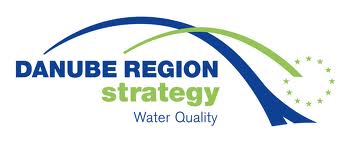 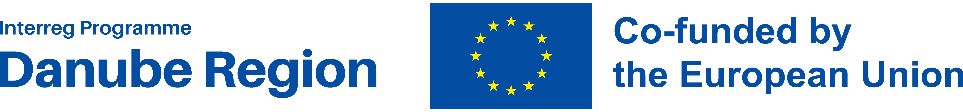 Registration FormSecuring Drinking Water Supplythe international workshop organized within the EU Strategy for the Danube Region (EUSDR), Priority Area 4 “Water Quality” Vedecký park UK (Comenius University Science Park), Ilkovičova 8, Bratislava 22 November 2023Name and surname:		Name of company:	Address of company:Phone:				       		E-mail:			Vegetarian:                               Yes/No (underline right option)Please, send filled registration form to the following email addresses not later than 16 November, 2023: dana.vrablikova@vuvh.sk; andrea.vranovska@vuvh.sk Please note that due to limited space of the venue registrations will be processed on first-come first-serve basis.